Teachers Welcome BOOK Guidelines 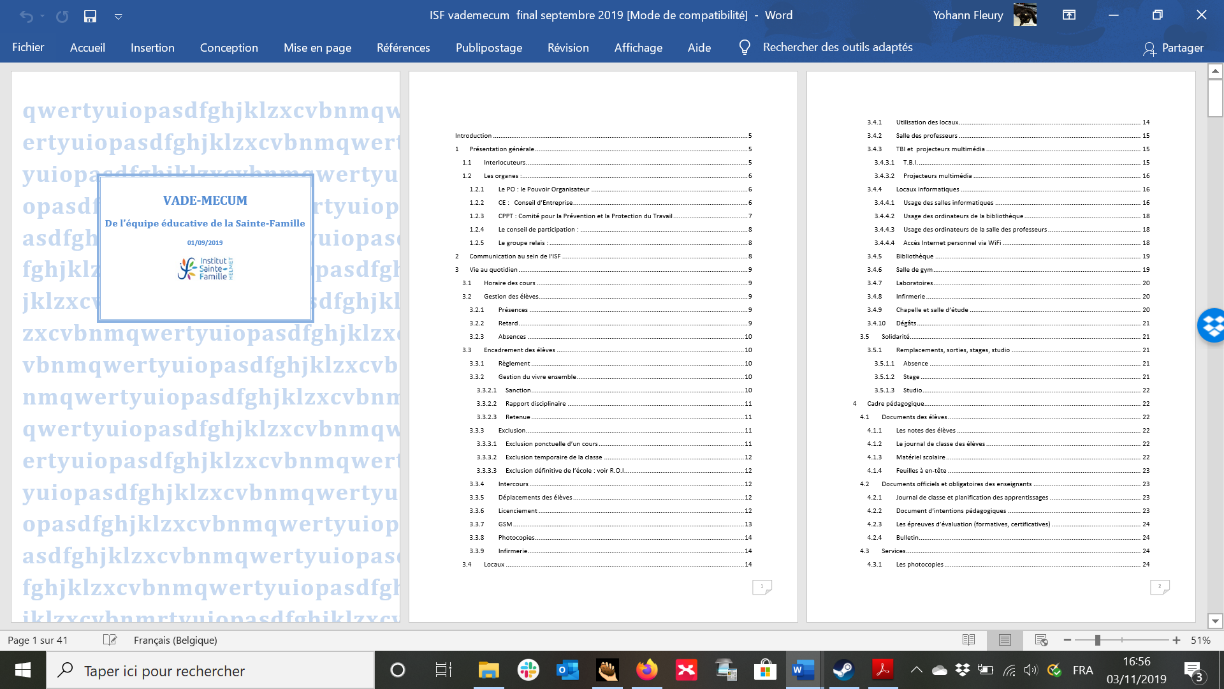 If a new school would open or a school would like to create a welcome book, here are the tips of the headmasters involved in the Erasmus+ Project CERTI4Headmasters:IntentionsA simplified entry for new teachers with important information and a guide with: 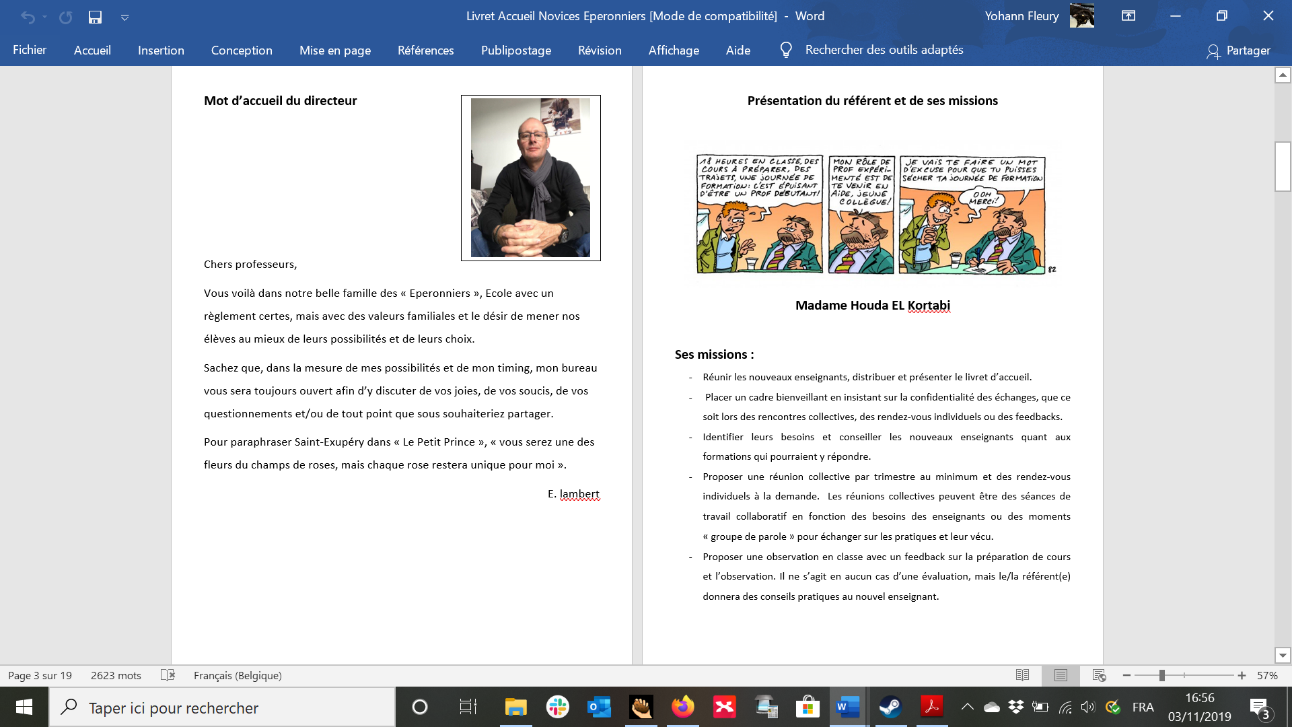 School mission and staff functionsTeaching: a posture to keepHeadmaster’s Welcome word ContentsEducative system of the countryMap of the school (with all rooms)Time schedule of the schoolOrganizational chart (Headmaster, deputy headmaster, etc.)Listing of teachers and class principal teachers (with their school emails)Internal and external collaborator’s list (educators, mediators, school doctor etc.)Lexicon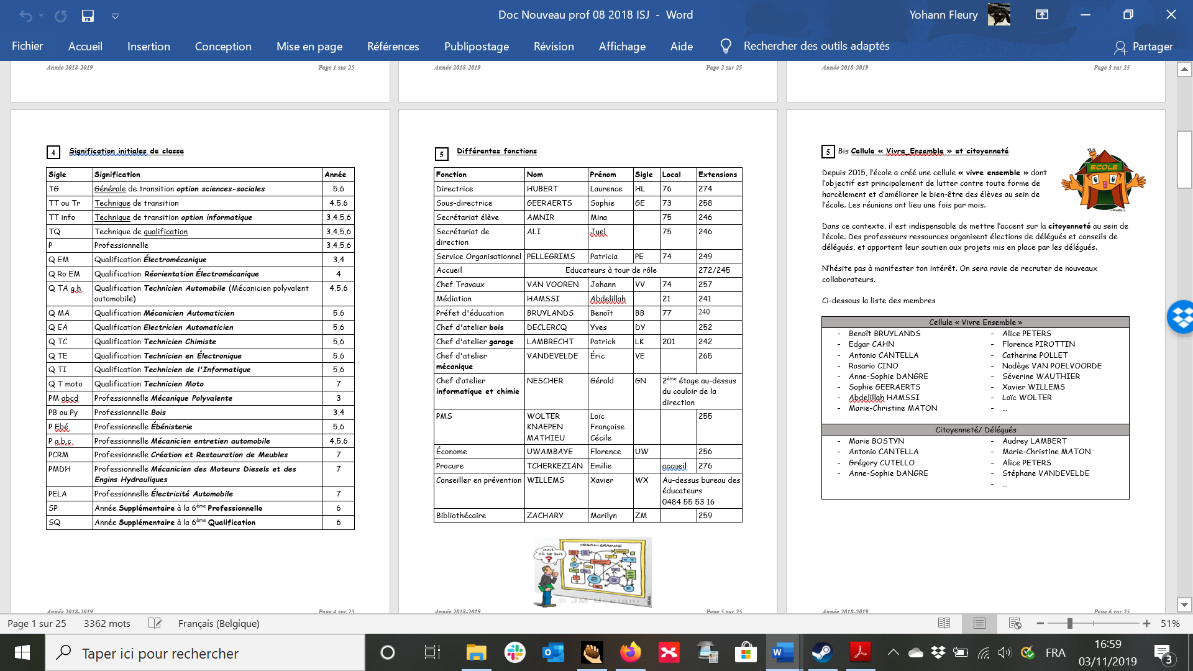 Emergency folderStudent and parenting mattersTeachers responsibilitiesDisciplinary resourcesAnnexesUseful documents: e.g. medical from, training form, transport form etc.